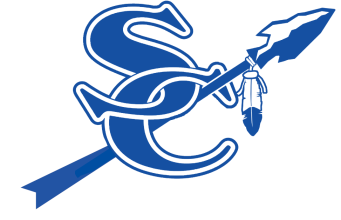 Parent/Student/Teacher CompactPlease complete the following compact, sign and return by ________________________.Parent/Guardian AgreementI want my child to achieve. Therefore, I will encourage him/her by doing the following:Communicate the importance of education and monitor student progress in school.Establish a schedule for my child that includes time for homework and a time for use of electronic devices while ensuring adequate sleep.Support the school’s discipline and other policies in the Student Handbook.Encourage my child’s efforts and be available for communication.Notify the office of changes to emergency and contact information.Respect the school, staff, students, and families.Student AgreementIt is important that I work to the best of my ability. Therefore, I shall strive to do the following:I will be punctual and attend school regularly.I will come to school each day with the needed supplies and other necessary tools for learning.I will complete and return classroom and homework assignments in a timely manner.I will study school materials or read (independently with someone or to someone) for a minimum of 15 minutes daily.I will follow the expectations and policies of the school and be responsible for my own actions.I will keep the school safe and report incidents to my teacher or other school personnel.Teacher AgreementIt is important that all students achieve. Therefore, I shall strive to do the following:Provide a safe environment for all students.Provide social, academic, and emotional support and assistance as needed.Provide daily instruction appropriate to individual needs.Provide necessary communication to parents to aide in making students successful.Provide scheduled progress updates to parents and students.Aide students in accepting responsibility for their successes and struggles.Make learning enjoyable.Principal’s AgreementI support the above listed school compact. Therefore, I shall strive to do the following:Provide a safe environment and facility for our students.Aide in supporting and providing an environment that allows for positive communication between teachers, parents, community members, and students.Maintain an open door policy.Provide an environment with parental input and involvement in decision-making.SignatureRoleDateParentStudentTeacherPrincipal